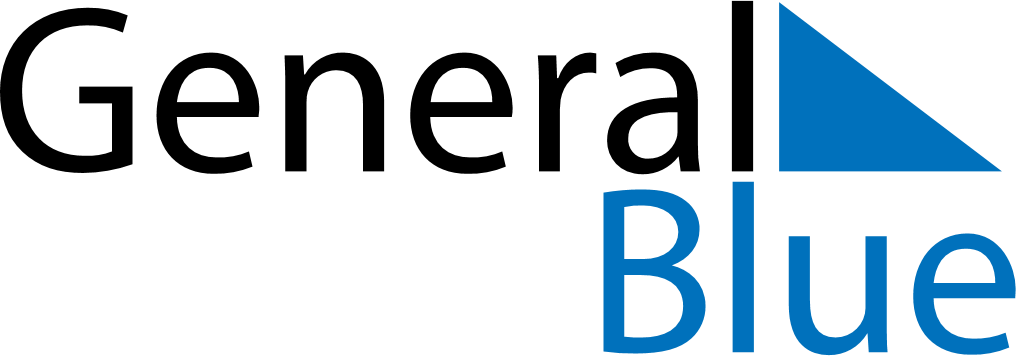 Singapore 2021 HolidaysSingapore 2021 HolidaysDATENAME OF HOLIDAYJanuary 1, 2021FridayNew Year’s DayFebruary 12, 2021FridayChinese New YearFebruary 13, 2021SaturdayChinese New YearApril 2, 2021FridayGood FridayMay 1, 2021SaturdayLabour DayMay 13, 2021ThursdayHari Raya PuasaMay 26, 2021WednesdayVesak DayJuly 20, 2021TuesdayHari Raya HajiAugust 9, 2021MondayNational DayNovember 4, 2021ThursdayDeepavaliDecember 25, 2021SaturdayChristmas Day